EQUAL OPPORTUNTIES MONITORING INFORMATION PROFORMA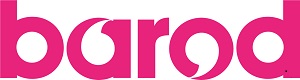 STRICTLY CONFIDENTIALPlease complete and return with your completed application form.  You may choose not to provide certain information and this will not affect the selection process.In accordance with Barod’s  Equal Opportunities Policy and Recruitment and Selection Policy, Barod will select new employees on job-related criteria, as outlined in the person specification.  Barod  welcomes staff diversity and is an equal opportunities employer.  We aim to ensure that no job applicant or employee will receive less favourable treatment on the grounds of sex, marital status, gender reassignment, race, colour, nationality, ethnic origin, disability, religion or belief, political belief, sexual orientation, pregnancy or childbirth, membership of a trade union, part time working or age.The information you give on this form will be held for monitoring purposes only; it will be detached from the application form and will not be available to line managers, link workers or anyone involved in the short-listing or selection process.  Name: applied for: Age:Please give your age range by ticking the appropriate box:Age:Please give your age range by ticking the appropriate box:Age:Please give your age range by ticking the appropriate box:Age:Please give your age range by ticking the appropriate box:Age:Please give your age range by ticking the appropriate box:Age:Please give your age range by ticking the appropriate box:   16-25      26-35                  36-45                 46-55              over 56   Rather not discloseGender:Please specify: Sexual Orientation:Please describe your sexual orientation by ticking the appropriate box:Sexual Orientation:Please describe your sexual orientation by ticking the appropriate box:Sexual Orientation:Please describe your sexual orientation by ticking the appropriate box:   Heterosexual / Straight    Gay Man   Gay Woman / Lesbian   Bisexual    Rather not discloseNationality:Ethnic Origin:Please describe your ethnic origin by ticking the appropriate box:Ethnic Origin:Please describe your ethnic origin by ticking the appropriate box:Ethnic Origin:Please describe your ethnic origin by ticking the appropriate box:Ethnic Origin:Please describe your ethnic origin by ticking the appropriate box:WhiteWhiteWhiteWhite     English     Scottish     Scottish     Scottish     Welsh     Irish     Irish     Irish     Any other white (please specify):     Any other white (please specify):     Any other white (please specify):     Any other white (please specify):MixedMixedMixedMixed     White and Black Caribbean     White and Black African     White and Black African     White and Black African     White and Indian     White and Chinese     White and Chinese     White and Chinese     Any other mixed (please specify):     Any other mixed (please specify):     Any other mixed (please specify):     Any other mixed (please specify):AsianAsianAsianAsian     Indian   Pakistani   Pakistani   Pakistani     Bangladeshi     Chinese     Chinese     Chinese     Other (please specify):     Other (please specify):     Other (please specify):     Other (please specify):BlackBlackBlackBlack     African     Any other Black (please specify):     Any other Black (please specify):     Any other Black (please specify):     Any other Black (please specify):OtherOtherOtherOther      Other (Please specify):      Other (Please specify):      Other (Please specify):      Other (Please specify):      Rather not disclose      Rather not disclose      Rather not disclose      Rather not discloseHave you ever sought, or are you currently seeking, help for a substance misuse problem?Have you ever sought, or are you currently seeking, help for a substance misuse problem?     Yes   No         If yes, please describe what, how long ago and any ongoing issues/prescription:         If yes, please describe what, how long ago and any ongoing issues/prescription:         If yes, please describe what, how long ago and any ongoing issues/prescription:         If yes, please describe what, how long ago and any ongoing issues/prescription:Do you have a disability as defined under the Disability Discrimination Act 1995? That is: Do you consider yourself to be someone who has a physical or mental impairment which has a substantial and long term effect on your ability to carry out normal day to day activities?Do you have a disability as defined under the Disability Discrimination Act 1995? That is: Do you consider yourself to be someone who has a physical or mental impairment which has a substantial and long term effect on your ability to carry out normal day to day activities?Do you have a disability as defined under the Disability Discrimination Act 1995? That is: Do you consider yourself to be someone who has a physical or mental impairment which has a substantial and long term effect on your ability to carry out normal day to day activities?   Yes      No      Rather not discloseIf yes, please describe the nature of your disability:If yes, please describe the nature of your disability:If yes, please describe the nature of your disability:Please detail below any reasonable adjustments we need to consider, due to a disability, if you are invited to interview for a volunteering place. For example access to interview rooms, alternative equipment, etc.How did you hear about this volunteering opportunity?Please tick the appropriate box:How did you hear about this volunteering opportunity?Please tick the appropriate box:     Barod Website	     Barod Internal Advert     Friend, Relative, Colleague           College / Place of Education     Event / Job Fayre       Barod Staff Member / Volunteer     Other Voluntary organisation (please specify):     Other Voluntary organisation (please specify):     Other (please specify):     Other (please specify):How are you submitting your application? Please tick the appropriate box:How are you submitting your application? Please tick the appropriate box:How are you submitting your application? Please tick the appropriate box:How are you submitting your application? Please tick the appropriate box:     By Post     By Email     In Person 	     other